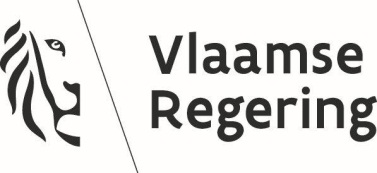 DE VLAAMSE MINISTER VAN BINNENLANDS BESTUUR, BESTUURSZAKEN, INBURGERING EN GELIJKE KANSENNOTA AAN DE VLAAMSE REGERINGBetreft:	- Aanwijzing van een waarnemend gouverneur van de provincie (naam) en voorstel tot benoeming van de gouverneur van de provincie (naam)1. SITUERING A. BELEIDSVELD/BELEIDSDOELSTELLINGBeleidsdomein:  Kanselarij, Bestuur, Buitenlandse Zaken en JustitieBeleidsveld: Binnenlands Bestuur en StedenbeleidB. VORIGE BESLISSINGEN EN ADVIEZENHet wetgevingstechnisch- en taalkundig advies is niet vereist voor besluiten betreffende individueel personeelsbeheer.2. INHOUDA. ALGEMENE TOELICHTINGBij besluit van de Vlaamse Regering van (datum) werd aan (voornaam naam), met ingang van (datum) eervol ontslag verleend uit zijn ambt van gouverneur van de provincie (naam).Het is dan ook noodzakelijk om in de vervanging van (voornaam naam)  te voorzien zodat zijn opvolger per (datum) het ambt van waarnemend gouverneur van de provincie (naam) kan opnemen. Het komt overeenkomstig artikel 38/1 van het personeelsstatuut toe aan de benoemende overheid (de Vlaamse Regering) om, in afwachting van een nieuwe provinciegouverneur, een arrondissementscommissaris aan te duiden als tijdelijke vervanger (als commissaris van de Vlaamse en federale Regering). In afwachting van de benoeming van een nieuwe provinciegouverneur stel ik voor deze functie tijdelijk te laten uitoefenen door (voornaam naam), zodat de continuïteit verzekerd is.B. TOELICHTING BIJ DE ARTIKELENKrachtens artikel 59 van het provinciedecreet wordt de provinciegouverneur overeenkomstig artikel 6, §1, VIII, eerste lid, 1°, derde lid, BWHI, benoemd en afgezet door de Vlaamse Regering, op eensluidend advies van de ministerraad. De relevante passage uit de bijzondere wet luidt als volgt:“ De provinciegouverneurs, de vice-gouverneur van het administratief arrondissement Brussel-Hoofdstad, de adjunct van de gouverneur van de provincie Vlaams-Brabant, de arrondissementscommissarissen en de adjunct-arrondissementscommissarissen worden benoemd (…) door de betrokken gewestregering, op eensluidend advies van de Ministerraad.”Bij besluit van de Vlaamse Regering van 31 januari 2020 werd de benoemingsprocedure hervormd in het statuut van de gouverneur ( besluit van de Vlaamse Regering van 5 maart 2004 tot vaststelling van het statuut van de provinciegouverneurs en de adjunct van de gouverneur van de provincie Vlaams-Brabant), rekening houdend met het feit dat de gouverneur een vertrouwensfunctie is.  Dit besluit is gepubliceerd in het Belgisch Staatsblad van 10 februari 2020 en in werking getreden op 20 februari 2020.Het arrest van de Raad van State nr. 107.561 van 10 juni 2002 stelt over de benoeming van de provinciegouverneur  “Overwegende dat de benoeming van de gouverneur steunt op een bijzondere vertrouwensrelatie die, onder voorbehoud van een kennelijke beoordelingsfout of van machtsafwending, op zich de keuze van de benoemende overheid wettigt; dat verzoeker niet kan beweren dat hij zich in dezelfde situatie bevindt als diegene die ‘intuitu personae’ gekozen is; dat voor het overige uit het onderzoek van het eerste middel blijkt dat de bestreden beslissing op juiste gronden steunt, die op rechtsgeldige wijze door de verwerende partij zijn beoordeeld; dat het tweede middel niet gegrond is.”Dit arrest stelt ook het volgende: “Overwegende dat artikel 4, tweede lid, van de provinciewet het volgende bepaalt: “De gouverneurs worden benoemd en afgezet door de Koning”; dat deze wetsbepaling niet oplegt dat daarbij een bepaalde vorm of bijzonder vormvoorschrift geëerbiedigd wordt; dat ze de Koning in staat stelt de persoon van zijn keuze in het ambt van gouverneur te benoemen, zonder dat hij daarvoor eerst een oproep tot de gegadigden moet richten; dat, ook al moet de benoeming van de gouverneur uitdrukkelijk gemotiveerd worden, zoals iedere eenzijdige handeling met individuele strekking die uitgaat van een administratieve overheden die tot doel heeft rechtsgevolgen te creëren ten aanzien van één of meer bestuurden, uit die motivering, aangezien het gaat om een benoeming naar keuze, niet moet blijken dat een vergelijking is gemaakt van de verdiensten van de benoemde persoon en van die van iemand anders opdat ze afdoende is, ook al heeft één van hen zich uit eigen beweging kandidaat gesteld voor het betrokken ambt; dat de motieven die worden opgegeven voor de keuze van de persoon die benoemd is, juist moeten zijn en op rechtsgeldige wijze beoordeeld moeten zijn, maar dat dat dan ook voldoende is.”Voor het vacante ambt van gouverneur voor de provincie (benaming)  stel ik voor (naam) te benoemen en dit omwille van volgende motivering:(xxxxx)03. BESTUURLIJKE IMPACTBUDGETTAIRE IMPACT VOOR DE VLAAMSE OVERHEIDHet voorstel heeft geen weerslag op de begroting van de Vlaamse overheid. Het advies van de Inspecteur van Financiën en het akkoord van de Vlaamse minister van Begroting en Financiën is niet vereist (aanstelling van een persoon).IMPACT OP HET PERSONEEL VAN DE VLAAMSE OVERHEIDHet voorstel heeft geen weerslag op het personeelsbestand en op het personeelsbudget. Volgend op het eervol ontslag van (voornaam naam), wordt een waarnemend gouverneur van de provincie (naam)  aangewezen met eenzelfde jaarsalaris tot een nieuwe provinciegouverneur benoemd wordt.IMPACT OP DE LOKALE EN PROVINCIALE BESTURENVoorliggend ontwerpbesluit heeft geen impact op het personeel, de werkingsuitgaven, investeringen, schuld en ontvangsten van de lokale en provinciale besturen.4. VERDER TRAJECTDe Vlaamse minister van Binnenlands Bestuur, Bestuurszaken, Inburgering en Gelijke Kansen voert deze beslissing uit.5. VOORSTEL VAN BESLISSINGDe Vlaamse Regering beslist:1° (voornaam naam), geboren te (plaats datum), in afwachting van de benoeming van de provinciegouverneur, met ingang van (datum), aan te wijzen tot waarnemend gouverneur van de provincie (naam);2° haar goedkeuring te hechten aan bijgaand ontwerp-besluit van de Vlaamse Regering houdende aanwijzing van een waarnemend gouverneur van de provincie (naam);3° dat (voornaam naam), alvorens het ambt van waarnemend gouverneur van de provincie (naam)  te aanvaarden, de eed aflegt in handen van de (functionele minister);4° (voornaam naam) voor te stellen voor de benoeming van gouverneur van de provincie (naam)  op datum van (datum);5° de minister-president te belasten met het bezorgen van deze beslissing aan de federale ministerraad met het oog op het bekomen van het eensluidend advies zoals voorzien in artikel 6, §1, VIII, eerste lid, 1°, derde lid, van de bijzondere wet van 8 augustus 1980 tot hervorming der instellingen, zoals vervangen door de bijzondere wet van 13 juli 2001 houdende overdracht van diverse bevoegdheden aan de Gewesten en Gemeenschappen;7° de Vlaamse minister (functionele minister) te belasten met de uitvoering van dit besluit;8°  de Vlaamse minister, bevoegd voor het binnenlands bestuur en het stedenbeleid, te gelasten het voormelde besluit van de Vlaamse Regering bij uittreksel te laten publiceren in het Belgisch Staatsblad.De Vlaamse minister van Binnenlands Bestuur, Bestuurszaken, Inburgering en Gelijke KansenBart SOMERSBijlage:ontwerp van besluit van de Vlaamse Regering tot aanwijzing van een waarnemend gouverneur van de provincie (naam)Samenvatting De Vlaamse Regering doet een voorstel voor benoeming van een gouverneur van de provincie (naam). In afwachting wordt een waarnemend gouverneur aangesteld.